Artikel: Bli mästerligt bra – i början av eller senare i karriärenVill du nå mästarklass? Bli en av de bästa inom ditt område? Då finns det steg att ta och strategier att använda som fungerat för andra. Och så finns det ett och annat att lära av Darwins resa med HMS Beagle. Läs gärna vidare om du vill veta mer.Om du har siktet inställt på att bli riktigt bra på det du håller på med eller vill arbeta med är du inne på en spännande och utvecklande bana. Den kräver en hel del, den är ingen promenad i parken, men den kommer ge dig ett stort lärande och andra fördelar (som t.ex pengar) med tiden. Den är heller ingen ”quick fix”, du kommer behöva lägga ner arbete och energi, vara fokuserad och besluten.Du kan vara i början på din karriär, kanske komma direkt från skolan. Eller har du ett antal år i yrkeslivet men vill gå in på en ny karriärväg.Först – du måste bestämma dig att det att verkligen vill bli riktigt riktigt. Eftersom det kommer kräva en del av dig så måste det vara inom något område du gillar och har stort intresse för och där du får använda dina naturliga talanger och styrkor.Du kan inte bli vad du vill men du kan bli mer av det du redan är. Genom att ta reda på och sätta ord på dina främsta talanger blir det lättare att både låta dem komma till användning mer och fortsätta utveckla dem till bestående styrkor. När du får använda dina styrkor mer ökar engagemang och motivation. Det hjälper dig när du möter motstånd.(Ett sätt att ta reda på vilka dina talanger och styrkor är, det är genom Gallup StrengthsFinder. Du kan göra testet, läsa dina rapporter och jobba med utvecklingsförslagen. Kombinera gärna med några samtal med en certifierad StrengthsFinder-coach (typ mig)).Historien om Darwin och resan med HMS Beagle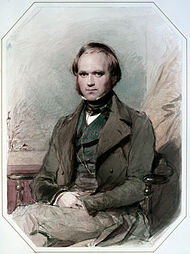 Charles Darwin (1809-1882) var ingen stjärna i skolan. Att lära sig om världen genom teorier och böcker passade inte honom, han gillade mer att vara utomhus, i det fria, och studera insekter, fåglar, växter och djur där. Han kunde spendera timmar på att studera fåglars beteenden. Men det var inte inom det här området hans far hade tänkt sig att Darwin skulle ha sin karriär, om det ens fanns någon att få där. Så när Charles blev 15 skickades han till Medical School i Edinburgh, men det fungerade inte för Charles tålde inte att se blod. Då ställdes siktet in på en position inom kyrkan, men för att nå dit krävdes en examen från ett bra universitet – Cambridge. Även om han inte var förtjust i skolans sätt att lära ut så gjorde han sitt bästa för att fungera i den världen och 1831 blev han klar med sin examen. Efter den, och innan nästa fas inom kyrkan skulle börja, tog han en längre tur ute på den engelska landsbygden och när han kom tillbaka väntade ett brev på honom. Hans professor från Cambridge rekommenderade honom en tjänst som obetald naturforskare på HMS Beagle som skulle ge sig ut på en femårig resa runt jordklotet. Charles skulle ansvara för att samla in prover av olika slag och skicka tillbaka dem till England för undersökning.Charles pappa sa nej och Charles blev tvungen att tacka nej. Men ju mer han tänkte på resan och vad den kunde ge, desto mer lockad blev han och lyckades med hjälp av en släkting övertala sin far.Beagle seglade iväg i december. Charles ångrade sig nästan omedelbart. Han blev sjösjuk, kunde inte äta, fick hjärtklappningar. Kaptenen var mycket ombytlig i sitt humör och en religiös fanatiker. Hur skulle han stå ut under den långa resan?Efter några veckor bestämde han sig för en strategi. Han gjorde som han brukade göra när det var stökigt hemma, han började observera och lära av omgivningen.  Nu var skeppet hans värld och han började observerade hur det fungerade där, hur människor fungerade, kaptenens triggers, attityder mm. Han tog efter det han såg fungerade och började passa in allt mer.Månader senare kom Beagle till Brasilien och han blev helt förstummad och tagen av mångfalden i naturen, långt ifrån det han kände till från England. Men vad skulle han spara och ta med hem av allt det han såg? Vad var viktigast att välja ut?Han behövde mer kunskap för att avgöra det.  Han gjorde noteringar, studerade och observerade, hittade sätt att organisera och katalogisera, skapade struktur.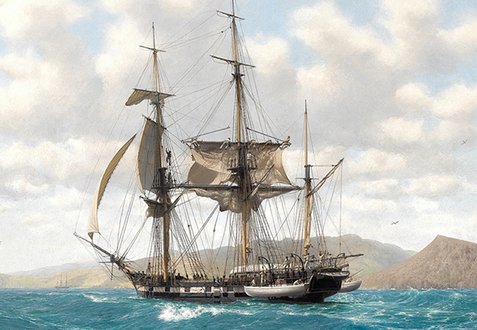 Resan gick vidare, han gjorde utflykter in i djungeln, upp i Anderna, fick smak på äventyr. Han gjorde upptäckter som gick tvärt emot skapelseberättelsen i Bibeln, bl.a så hittade han snäckskal högt upp i Anderna. Han förstod att bergen måste ha rest sig ur haven på något sätt.Han noterade också en förändring hos sig själv. Förr hade han tyckt att det mesta arbetet var tråkigt, men nu var han som uppslukad av det, ville inte förlora en minut. Hans sätt att se på saker och tänka kring dem förändrades.På vägen hem stannade man till på Galapagos och Darwin fick en vecka på sig att utforska öarna.  Det han såg var överväldigande, en kolossal rikedom i arter. På en ö fann han t.ex 26 olika endemiska fågelarter. Observationerna på öarna gav honom uppslaget till en ny teori kring arternas uppkomst. Han började slipa på den på båtresan hem och provade sina tankar bl.a på kaptenen.När Darwin kom hem efter fem år kunde hans far se att sonen var en förändrad man – större, annat beteende, mer seriös och skarp i kanterna, pondus, bestämd, en man med ett syfte.Det finns ett och annat att lära om Darwins resa och vi kan dela in vägen till mästerskap i några olika steg som de som Darwin tog under de fem åren.Oavsett om du kliver på ditt första jobb eller påbörjar ett nytt karriärsteg så är de tre faserna viktiga att känna till. Vägen till mästerskap – eller vad vi kan lära av Darwin1. Observations-fasenNär du påbörjar en ny karriär så kliver du ut på en ny spelplan med nya regler och ny dynamik. Varje arbetsplats har sina regler, rutiner, procedurer och standards. Där finns olika etablerade relationer och mönster.  Din uppgift när du kliver in här är att, precis som Darwin, börja med att observera och lära så mycket som möjligt. Gör inte misstaget att försöka få uppmärksamhet och bekräftelse direkt, att tro att du måste imponera och bevisa dig. Använd istället din vilja och lust att lära dig mer och imponera genom det och ditt ökade kunnande.Observera kollegorna, cheferna, relationerna, vad som gäller, kulturen, vad som anses vara ett bra jobb, mm. Gör sedan dina analyser och börja agera utifrån det du kommer fram till. Om du kommer från en tidigare situation där du varit mycket framgångsrik kan det finnas en risk att du tar för lätt på uppgiften att bli bra inom det nya området. Du överskattar din förmåga och underskattar tiden och energin det tar att bli bra på det nya. 2. Bygg kompetensOavsett vilken karriär du ger dig in på så behöver du ha vissa talanger, styrkor och kompetenser för att lyckas. Det kan handla om att hantera människor, vara bra på information och analys, förstå hur saker rent praktiskt fungerar, eller något annat. Ju mer du kan desto lättare och roligare att lära mer och jobba mer. Ju mer du använder dina talanger och styrkor, desto lättare att lyckas och tycka det är kul. De blir också lättare att hantera hinder och motgångar (som helt säkert dyker upp).Börja med att identifiera en sak som du vill utveckla dig inom. Gör inte misstaget att försöka bli bra på flera olika saker samtidigt, håll hellre fokus på ett område i taget.Var beredd på att det då och då kommer kännas segt, att du inte utvecklas, att det är jobbigt och svårt. Det kommer inte vara kul hela tiden. Om du är ute efter att allt hela tiden måste vara kul då är det risk att du tappar fokus och låter dig bli distraherad av annat.  Eller letar efter ”quick fixes”.Att lära sig något ordentligt, på djupet, förbereder dig för att bli mästerligt bra.Viss forskning säger att det behövs 10 000 timmar för att nå ”Mastery”.Oavsett om det stämmer eller inte så är det helt klar att alla timmar inte kommer vara som roliga timmen.3. ExperimenteraUnder tiden du bygger kompetensen behöver du experimentera, prova, testa vad som fungerar. Göra misstag och lära av dem. Prova att ta mer ansvar, gå utanför komfortzonen och utmana dig själv regelbundet.Starta upp nya projekt, ta initiativ. Be om feedback.Vänta inte för länge med att börja experimentera. Många är rädda för att misslyckas och stannar därför för länge inom komfortzonen istället för att testa.Strategier för lärandeFör att gå igenom lärofasen på vägen till att bli så bra som du vill bli kan det vara värt att känna till några strategier och teorier som hjälp på vägen.1) Lärande före pengarDet är naturligt att vi dras till det som vi drivs av. Om vi drivs av pengar kommer vi söka karriärer och arbetsgivare som ger oss hög lön. Det kan bli bra, men det finns en risk att målen då är (för) höga, det är viktigt att imponera och prestera tidigt. Det finns inte utrymme för misstag så det blir mer ”play safe”. Det blir inte tid att observera och bygga kompetens, något som sedan slår tillbaka senare i karriären. Du har då inte hunnit jorda dig, bottna, skaffa dig en stabil plattform att bygga vidare från. Du blir kanske också beroende av en fet lön framöver vilket hindrar dig från att byta karriär eller lära om. Du blir fast i en viss lifestyle.Prioritera därför lärande före pengar. Med lärande och ökad kompetens kommer med tiden pengarna. Jämför dig inte med dina jämnåriga utifrån lönens storlek, jämför istället utifrån lärande.2) Vidga horisonten – ta ut en riktning
Ingen kommer peka ut en riktning åt dig, du måste och ska ta ut den själv. Du ska inte fullfölja någon annans önskan, du ska lyssna till vad du vill, det som är karriär för dig.Sätta mål: det kan vara bra att ha ett mål på lite sikt, ett mål som tjänar som en ledstjärna och kompassriktning. När du har riktningen klar, bryt ner den i delmål och mindre steg. Glöm sedan delvis bort målet, fokusera istället på processen, de små stegen. Att bryta ner planen till mindre steg gör det lättare att se att du rör dig i önskad riktning och det blir fler små vinster att fira.Ta alla chanser du kan till lärande och vidgad horisont - umgås med olika typer av människor, hitta sammanhang där du kan få idéer och inspel, gå på seminarier, nätverka, följ olika typer av inspiratörer och visionärer på t.ex LinkedIn, ta del av TED Talks, mm.3) Lita på processen – ”trust the process”När vi lär oss nya saker upplever vi då och då frustration, motgångar och hinder. Det kan vara lätt att ge upp eller tappa sugen då. Men det här är naturliga delar i en läroprocess. Frustrationen säger oss att vi håller på att processa nya lärdomar och intryck och att vi behöver mer tid och träning.Det handlar inte bara om hur bestämda vi är i att nå det vi vill, det handlar också om vilken tro vi har på oss själva och den process vi är inne i. Det handlar om att hantera den där inre rösten som vill få oss att ge upp och återvända till trygghet och bekvämlighet. Lyssna till den men låt den inte begränsa dig.4) Var beredd på det obekvämaDet finns en risk att när men blivit van vid ett sätt att arbeta, blivit ”good enough” på något, och gör det som går lätt och enkelt, att man nöjer sig med det och slutar utmana sig. Eller så gör vi som de flesta andra gör, följer deras sätt och tänker inte i egna banor. Resultatet blir OK men kanske inte något som sticker ut. Du vill något mer.Du behöver stå emot frestelsen att vara för snäll mot dig själv. Börja istället se dig själv utifrån, observera vad du gör och hur du gör det. Ge dig själv ärlig feedback i syfte att växa och utvecklas.Utmana sedan dig själv att kliva ut i det obekväma och möta det. Det kan handla om att ändra på vanor och rutiner, identifiera dina främsta styrkor och våga använda dem fullt ut, bli bättre på fokus och slutförande, flytta ribban uppåt steg för steg, eller något annat.5) Trial and errorFörst av allt, du bör sikta på att arbeta med sådant där du har ett stort intresse. Du bör också välja sådant där du har naturliga talanger och styrkor. Du kan inte bli vad du vill, men du kan bli mer av det du redan är.Du vill antagligen bygga så mycket kompetens som möjligt, skaffa en solid bas att stå på. Samtidigt vill du att du rör dig en önskad karriärriktning som är länkad till dina intressen. För att bygga kompetens, lära om dig själv, utveckla talangerna så handlar det mycket om ”trial and error”. När du är i början på karriären ska du ta chansen att prova på olika saker och var samtidigt öppen för olika vägar som karriären kan ta dig på. Du blir genom det steg för steg allt mer klar över vad som passar dig bäst, vad som är mest intressant för dig och vad du bör undvika. När så en öppning/möjlighet efter en tid dyker upp (vilket det oftast gör) så har du skaffat dig en bra bas att stå på, både kompetensmässigt och när det gäller vem du är och vad du vill. Du kan då fatta ett välgrundat beslut om du vill fånga möjligheten eller inte.6) Använd en mentor/coachDin tid för lärande och utveckling är begränsad. Utan viss guidning och support riskerar du att spendera mycket tid på fel saker.Skaffa gärna en mentor och/eller coach under olika perioder i din karriär. Gör det i början av karriären, när du senare fått speciella utmaningar, vid karriärbyte eller när du känner att du på något sätt vill göra en förändring eller utveckla dig mer.En person som kan se dig utifrån kan ge dig relevant och värdefull feedback i syfte att du ska utvecklas.Välj mentor/coach utifrån den du är, din situation, dina behov.Bengt Kallenberg – arbetar med karriär- och ledarskapsutveckling, hjälper dig att se, använda och utveckla dina talanger och styrkor. Skriver och föreläser.www.kallenbergcoach.sewww.4focus.sekallenberg@me.comNewsmail: http://kallenbergcoach.se/nyhets-%20och%20inspirationsbrev.html